UMT YEAR/MEETING/AGENDA NUMBER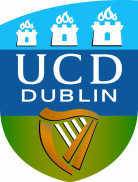 UMT Submission FormDocument Title:	Proposed Head of Subject – [College]Sponsor	[College Principal]Author	[Head of School/College Principal]Purpose	For Decision – to be recommended to Academic CouncilResource Implications	N/A Synopsis	N/ABackground	N/AInvitees to meeting	N/AFor UMT Recommendation to Academic CouncilThe College Principal supports the recommendations of the relevant Head(s) of School to change the relevant Head(s) of Subjects / Register of Subjects as follows:Subject(s)SchoolProgramme(s)Majors / MinorsProposed Head of SubjectProposed Duration of Appointment Biographical Notes